Белорусский государственный университет информатики и радиоэлектроникиКафедра вычислительных методов и программированияЛабораторная работа № 2Тема: Программирование разветвляющихся алгоритмовВариант 6Выполнил студент    группы № 422401 
Глушень Р.Р.Принял:Минск 2014  При выполнении задания предусмотреть выбор вида функции f(x): sh(x), x2 или ex. Предусмотреть вывод информации о выбранной ветви вычислений.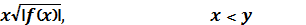 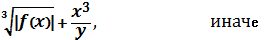 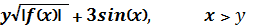   Блок-схема алгоритма: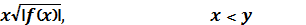 #include <iostream>#include <math.h>using namespace std;int main(){double x,y,z,k,l;int f;cout <<"Vvedite chislo dlia vibora funkcii  1-sh(x)  2-x^2  3-e^x ";cin >>f;cout <<"Vvedite x";cin >>x;cout <<"Vvedite y";cin >>y;switch(f){case 1: z=sinh(x);break;case 2: z=pow(x,2);break;case 3: z=exp(x);break;default: cout <<"Ne pravilno vvedeno chislo dlia vibora funkcii "; return 1;}k=fabs(x*y);	if (k>0.5&&k<10) l=exp(z-fabs(y));	    else 			if (k>0.1&&k<0.5) l=pow(fabs(z+y),1/3.);	        else l=2*pow(z,2);	cout <<"result="<<l<<endl;	return 0;}  Блок-схема алгоритма: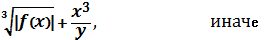 #include <iostream>#include <math.h>using namespace std;int main(){double x,y,z,k,l;int f;cout <<"Vvedite chislo dlia vibora funkcii  1-sh(x)  2-x^2  3-e^x ";cin >>f;cout <<"Vvedite x";cin >>x;cout <<"Vvedite y";cin >>y;switch(f){case 1: z=sinh(x);break;case 2: z=pow(x,2);break;case 3: z=exp(x);break;default: cout <<"Ne pravilno vvedeno chislo dlia vibora funkcii "; return 1;}k=fabs(x*y);	while (k>0.5&&k<10)     {l=exp(z-fabs(y));break;}	while (k>0.1&&k<0.5)    {l=pow(fabs(z+y),1/3.);break;}	while(k>10||k<0.1)                      {l=2*pow(z,2);break;}	cout <<"result="<<l<<endl;	return 0;}  Блок-схема алгоритма:#include <iostream>#include <math.h>using namespace std;int main(){double x,y,z,k,l;int f;cout <<"Vvedite chislo dlia vibora funkcii  1-sh(x)  2-x^2  3-e^x ";cin >>f;cout <<"Vvedite x";cin >>x;cout <<"Vvedite y";cin >>y;switch(f){case 1: z=sinh(x);break;case 2: z=pow(x,2);break;case 3: z=exp(x);break;default: cout <<"Ne pravilno vvedeno chislo dlia vibora funkcii "; return 1;}k=fabs(x*y);for(;k>0.5&&k<10;) {l=exp(z-fabs(y)); break;};for(;k>0.1&&k<0.5;) {l=pow(fabs(z+y),1/3.); break;}for(;k<0.1||k>10;) {l=2*pow(z,2); break;};	cout <<"result="<<l<<endl;	return 0;}#include <iostream>#include <math.h>using namespace std;int main(){double x,y,z,k,l;int f;cout <<"Vvedite chislo dlia vibora funkcii  1-sh(x)  2-x^2  3-e^x ";cin >>f;cout <<"Vvedite x";cin >>x;cout <<"Vvedite y";cin >>y;switch(f){case 1: z=sinh(x);break;case 2: z=pow(x,2);break;case 3: z=exp(x);break;default: cout <<"Ne pravilno vvedeno chislo dlia vibora funkcii "; return 1;}k=fabs(x*y);	do	{		l=exp(z-fabs(y));	}	while (k>0.5&&k<10);	do	{			l=pow(fabs(z+y),1/3.);	}	while (k>0.1&&k<0.5);	l=2*pow(z,2);	cout <<"result="<<l<<endl;	return 0;}